Με ποια σημασία χρησιμοποιούμε τις παρακάτω παροιμίες ή φράσεις: «Βρήκε το δάσκαλό του» , «Απ’ τ’ αυτί και στο δάσκαλο», «Δάσκαλε που δίδασκες και νόμο δεν εκράτεις», «Μ’ όποιον δάσκαλο καθίσεις, τέτοια γράμματα θα μάθεις», «δασκαλάκος», «δασκαλίτσα» - Ήταν καλά δασκαλεμένος να παραστήσει τον αθώο. Πιθανές άγνωστες λέξεις και η σημασία τους: αλαζόνας: αυτός που είναι υπερβολικά υπερήφανος και δείχνει περιφρόνηση και υπεροψία στους άλλουςαυθεντία: πρόσωπο του οποίου οι απόψεις δεν μπορούν να αμφισβητηθούν από κανένααυτενεργώ: ενεργώ με δική μου πρωτοβουλίακαινοτομώ : εισάγω νέες μεθόδους, φέρνω αλλαγές μαθητοκεντρικός : αυτός που θέτει στο επίκεντρο το μαθητή πολυμέσα: ο συνδυασμός οπτικών και ακουστικών μέσων συνημμένος: αυτός που έχει συναφθεί/συνδεθεί με άλλα, προκειμένου να υποβληθούν μαζί συμβατικός : συνηθισμένος  ΜΑΘΑΙΝΩ ΤΗ ΣΗΜΑΣΙΑ ΤΩΝ ΛΕΞΕΩΝ ΚΑΙ ΦΤΙΑΧΝΩ ΠΡΟΤΑΣΕΙΣ 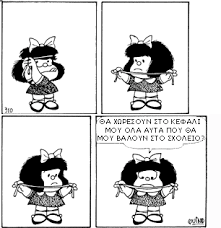 